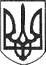 РЕШЕТИЛІВСЬКА МІСЬКА РАДАПОЛТАВСЬКОЇ ОБЛАСТІВИКОНАВЧИЙ КОМІТЕТ РІШЕННЯ27 грудня 2018 року                                                                                         № 279Про реєстрацію колективного договору         Керуючись статтею 15 Кодексу законів про працю України, Законом України ,,Про колективні договори і угоди”, підпунктом 9 пункту ,,б” частини першої статті 34 Закону України ,,Про місцеве самоврядування в Україні”, постановою Кабінету Міністрів України від 5 квітня 1994 р. № 225 „Про порядок повідомної реєстрації галузевих і регіональних угод, колективних договорів”, виконавчий комітет Решетилівської міської радиВИРІШИВ:	  Зареєструвати колективний договір виконавчого комітету Решетилівської міської ради на 2019-2021 роки.Секретар міської ради                                                                     О.А. ДядюноваМалиш Т.А.21778Керуючий справами                                                                   О. А. ТринчукЗавідувач сектору з юридичних питаньта управління комунальним майном                                        А.С. КовальовНачальник  відділу  сім’ї, соціального захисту та охорони здоров’я                                Т.А. МалишСПИСОК РОЗСИЛКИрішення виконавчого комітету Решетилівської міської  ради від  27 грудня  2018 року № 279 „Про реєстрацію колективного договору”Керуючий справами                                                                    О.А. Тринчук№ з/пАдресатКількість рішеньКількість копій1Керуючий справами12Відділ організаційно-інформаційної роботи, документообігу та управління персоналом13Первинна профспілкова організація Решетилівської міської ради1